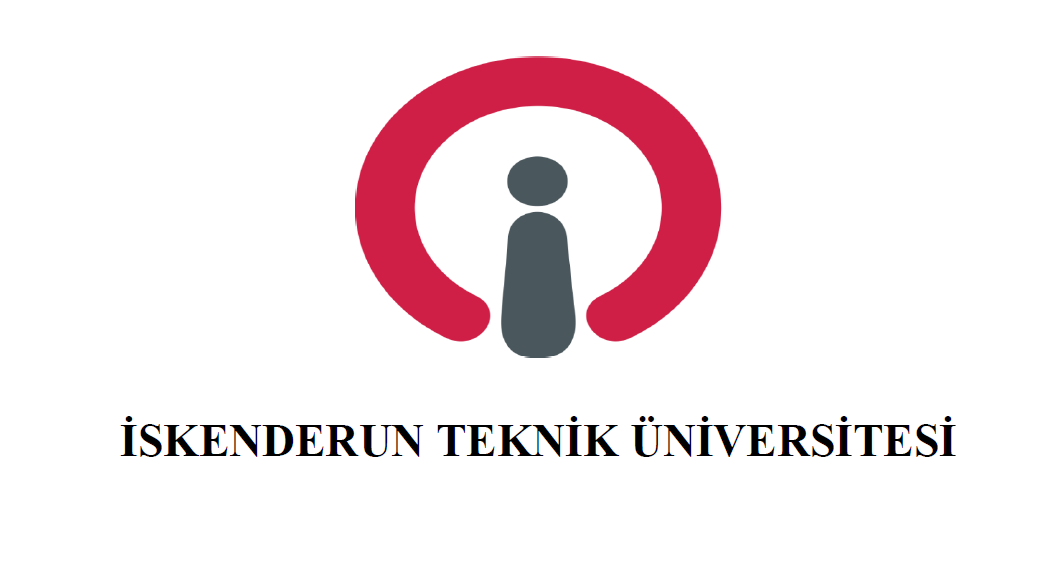   İÇİNDEKİLERGİRİŞKONTROL LİSTESİLİDERLİK, YÖNETİŞİM VE KALİTEA.1. Liderlik ve KaliteA1.1. Yönetişim modeli ve idari yapıA.1.2. LiderlikA.1.3. Kamuoyunu bilgilendirme ve hesap verebilirlikA.2. Misyon ve Stratejik AmaçlarA.2.1. Misyon, vizyon ve politikalarA.2.2. Stratejik Amaç ve HedeflerA.3. Yönetim SistemleriA.3.1. Bilgi yönetimiA.4. Paydaş KatılımıEĞİTİM-ÖĞRETİMProgramların Tasarımı ve OnayıProgramların tasarımı ve onayıProgram amaçları, çıktıları ve programın TYYÇ uyumuDers kazanımlarının program çıktıları ile eşleştirilmesiProgramın yapısı ve ders dağılım dengesiÖğrenci iş yüküne dayalı tasarımÖlçme ve değerlendirmeÖğrencinin Kabulü ve GelişimiÖğrenci kabulü ve önceki öğrenmenin tanınması ve kredilendirilmesiDiploma, derece ve diğer yeterliliklerin tanınması ve sertifikalandırılmasıÖğrenci Merkezli Öğrenme, Öğretme ve DeğerlendirmeÖğretim yöntem ve teknikleriÖlçme ve değerlendirmeÖğrenci geri bildirimleriB.3.4. Akademik danışmanlıkÖğretim ElemanlarıAtama, yükseltme ve görevlendirme kriterleriÖğretim yetkinliğiEğitim faaliyetlerine yönelik teşvik ve ödüllendirmeARAŞTIRMAAraştırma Süreçlerinin Yönetimi ve Araştırma KaynaklarıAraştırma süreçlerinin yönetimiİç ve dış kaynaklarDoktora programları ve doktora sonrası imkanlarAraştırma Yetkinliği, İş Birlikleri ve DesteklerAraştırma yetkinlikleri ve gelişimiUlusal ve uluslararası ortak programlar ve ortak araştırma birimleriAraştırma PerformansıAraştırma performansının izlenmesi ve değerlendirilmesiTOPLUMSAL KATKIGENEL DEĞERLENDİRMEEKLERGİRİŞİskenderun Teknik Üniversitesi (İSTE) Turizm Fakültesi olarak misyonumuz; bilim, teknoloji ve sanatta bilginin sınırlarını genişleterek, evrensel değerleri benimsemiş, artan rekabet ortamının bir parçası olan turizm sektöründe istihdam edilebilecek nitelikte yöneticiler yetiştirmek, turizm literatürüne bilimsel katkı sağlayarak hem ulusal hem de uluslararası alanda ilk sıralarda yer almak ve toplumun ihtiyaçlarına cevap vermektir. Bu bağlamda vizyonumuz; mezunları kısa sürede turizm sektörünün önde gelen işletmelerinde talep gören, turizm sektörünün sorunlarına çözüm üreten, bilim, teknoloji, sanatta, uzmanlığı ve yaratıcılığı ile uluslararası bir fakülte olmaktır. Misyon ve vizyonumuzu gerçekleştirmeye yönelik belirlenen politikamız çerçevesinde Turizm Fakültesi, İSTE kalite politikaları doğrultusunda iç ve dış paydaşların geri bildirimlerini gözeterek sahip olduğu bilgi ve birikimleri, toplumun ihtiyaç ve beklentilerini karşılamak üzere yapılandırmaktadır. Fakültemiz bünyesinde yürütülen tüm akademik ve idari faaliyetlere yönelik etkin bir planlama, uygulama, izleme ve kontrol ile sürekli iyileşme adımlarının uygulamaya geçirilmesi benimsenmiştir. Bu kapsamda İSTE Turizm Fakültesi olarak amacımız; turizm alanında, bilim, teknoloji ve sanatta bilginin sınırlarını genişleterek, değişen dünyaya uyum sağlayabilen, sektörün yapısını ve işleyişini iyi bilen, sektöre ve işletmelere yeni açılımlar kazandırabilen, alanında uzman, en az bir yabancı dili iyi bilen, bunun yanı sıra ikinci bir yabancı dili de orta derecede bilen, geleceği yönetebilen, sosyal yönü güçlü ve özgüvene sahip, kültürel yönden donanımlı, etik ilkelere uyan nitelikli turizm yöneticileri yetiştirmek, akademik olarak turizm literatürüne bilimsel katkı sağlamak ve sektöre yön veren projeler üretmektir. 06.02.2023 tarihinde bölgemizde yaşanan ve büyük bir yıkıma neden olan depremler sebebiyle 2023 yılı için belirlenmiş olan hedeflere ulaşılması maalesef mümkün olmamıştır. 2024 yılının bölgemize, ülkemize refah ve mutluluk getirmesi temennisiyle bu yılki amacımızı gerçekleştirmeye yönelik belirlemiş olduğumuz amaç/hedefler aşağıda yer almaktadır;Amaçlar:Kalite çalışmaları kapsamında yıllık eylem planının hazırlanması,Fakülte iş akış süreçlerinin tanımlanması,Birim kalite komisyonunun düzenli olarak her ayın son haftasında toplanması, toplantı tutanaklarının web sayfasında yayımlanması,Fakülte sekreterliği tarafından performans ölçümüne yönelik kayıt süreçlerinin işletilmesi,İç paydaş ve dış paydaş işbirliklerinin artırılarak, alınacak ilgili karar/kararlarda katılımlarının sağlanması, iç ve dış paydaş memnuniyet anketlerinin hazırlanması,Hedefler: 1. Yıl içinde öğrencilerin geniş katılımı ile iyileştirmeye açık alanların tespitine yönelik olarak en az bir adet Birim Kalite Komisyonu toplantısı gerçekleştirilmesi ve tutanak altına alınması,2. Fakültemizde bir yüksek lisans programını daha aktif hale getirmek. Akademik Programların açılışında, oluşturulmasında (tasarımında) ve güncellenmesinde Üniversitenin ilgili yönergesinde belirtildiği şekilde program yeterlilikleri, TYYÇ ve ulusal/uluslararası program akreditasyon sistemlerinin belirlediği esaslar, birim kalite komisyonu, iç ve dış paydaşların görüşleri ile danışma kurullarının görüşlerinin dikkate alınması hedeflenmektedir.KONTROL LİSTESİTablo 1. Birim Kalite Komisyonu Kontrol ListesiA. LİDERLİK, YÖNETİŞİM VE KALİTE A. 1. Liderlik ve KaliteİSTE Turizm Fakültesi, 2547 sayılı Yükseköğretim Kanunu kapsamında tüm devlet üniversiteleri için belirlenen yönetim yapısına uygun olarak yapılandırılmıştır. Fakülte yasal olarak Dekan tarafından temsil edilmektedir. Dekan, fakültenin yönetiminden sorumlu olup, Fakülte Kurulu ve Fakülte Yönetim Kuruluna başkanlık etmektedir. Fakülte Kurulu normal olarak her yarıyıl başında ve sonunda toplanır. Fakülte Kurulu dekanın başkanlığında bölüm başkanları, profesör temsilcileri, doçent temsilcileri ve doktor öğretim üyesi temsilcisi ile araştırma görevlisi temsilcisi ve öğrenci temsilcisinden; Fakülte Yönetim Kurulu ise dekan, Fakülte Kurulu tarafından seçilen akademisyen temsilcilerinden oluşmaktadır. Fakültemiz idari işlerinden fakülte sekreteri sorumludur. Yıllık faaliyet raporları ve birim iç değerlendirme raporları birim kalite komisyonu tarafından hazırlanmaktadır. 2019 yılında kurulan fakültemize ait ilk birim iç değerlendirme raporu 2022 yılına aittir. Değerlendirme ve faaliyet raporları fakülte web sitesinde yayımlanmaktadır https://iste.edu.tr/tf/belge-ve-formlar. Yükseköğretim kurumlarının idari teşkilatı 2547 sayılı Yükseköğretim Kanunu, 2809 sayılı Yükseköğretim Kurumları Teşkilat Kanunu, 2914 sayılı Yükseköğretim Personel Kanunu, Yükseköğretim Kurumları Teşkilatı Hakkında 41 sayılı KHK'nin Değiştirilerek Kabulüne Dair 2809 sayılı Kanun ile 78 ve 190 sayılı KHK' de Değişiklik Yapılması Hakkında Kanun, 07.10.1983 tarih ve 124 sayılı KHK ile tarif edilmiştir. İdari teşkilat yapısı ve idari elemanların vasıfları, özlük hakları, ödev, hak ve yükümlülükleri 657 sayılı Devlet Memurları Kanunu ve bağlı mevzuata göre düzenlenmektedir. Fakültemizin organizasyon şeması aşağıdaki gibidir. Fakültemizdeki süreçler yürürlükteki ilgili kanun, yönetmelik, yönerge ve Senato esaslarına göre yürütülmekle birlikte sonraki dönemlerde tanımlanarak fakülte web sayfasında duyurulması planlanmaktadır. Fakülte kapsamında akreditasyon çalışmalarının henüz yürütülmeye başlanmaması başka bir gelişime açık alana işaret etmektedir. Her ne kadar fakülte kapsamında birim kalite komisyonu tarafından kalite güvence sisteminin oluşturulmasına yönelik çeşitli çalışmalar üniversite kalite koordinatörlüğü ile paralel bir şekilde yürütülmeye çalışılsa da henüz kalite kültürünün tüm fakülteye sirayet ettiğini söylemek mümkün değildir. Liderlik ve kalite alanlarında tüm fakülteyi gözeten eğitim ve tanıtım programlarının eksikliği ve ölçme değerlendirme alanındaki eksikliklerin Birim Kalite Komisyonunca tamamlanması planlanmaktadır. Sonuç olarak, fakültemizde Kalite Güvence Sistemi mevcut olup, 2020-2024 Stratejik Planı paralelinde gelişimi devam etmektedir. Kalite Güvence Sisteminin işletilmesi amacıyla oluşturulan Birim Kalite Komisyonunun çalışmaları kalite koordinatörlüğünün hayata geçirdiği yönerge çerçevesinde şekillenmektedir https://kms.kaysis.gov.tr/Home/Goster/190620. Bir sonraki değerlendirme yılı kapsamında iç kalite güvence mekanizmalarının oluşturulması ve kurum içinde evrak ve uygulama birliği sağlanması amacıyla iş akış şemalarının, talimatlarının ve formlarının hazırlanarak kullanıma sunulması planlanmaktadır.A.1.1. Yönetişim modeli ve idari yapı Olgunluk Düzeyi: Kurumun yönetişim modeli ve organizasyonel yapılanması birim ve alanların genelini kapsayacak şekilde faaliyet göstermektedir. KanıtlarTurizm Fakültesi-Organizasyon Şeması.pdfA.1.2. Liderlik Olgunluk Düzeyi: Liderlik uygulamaları ve bu uygulamaların kalite güvencesi sistemi ve kültürünün gelişimine katkısı izlenmekte ve bağlı iyileştirmeler gerçekleştirilmektedir. KanıtlarBirim Kalite Komisyonu Toplantı Tutanağı\1nolu kalite toplantısı (2).pdfA1.3. Kamuoyunu bilgilendirme ve hesap verebilirlik Olgunluk Düzeyi: Fakültemiz kamuoyunu bilgilendirme ve hesap verebilirlik mekanizmalarını işletmektedir. KanıtlarBİDR 2022A. 2. Misyon ve Stratejik Amaçlarİskenderun Teknik Üniversitesi Turizm Fakültesi kalite güvencesi çalışmaları kapsamında resmi olarak uygulanacak ilk stratejik plan olan 2022-2024 Stratejik Planı, belirlenen amaç ve hedeflere yönelik performans göstergelerine göre yapılandırılmaktadır. Fakültemiz stratejik planı İSTE Turizm Fakültesi web sayfasında kamuoyu ile paylaşılmıştır https://iste.edu.tr/tf/belge-ve-formlar. Stratejik planda da ifade edildiği üzere fakültemize ait misyon, vizyon ve hedefler tanımlanmış olmakla birlikte yürütülmesi beklenen politikalar henüz oluşturulmamıştır. İç ve dış paydaşları sürece dahil ederek memnuniyetlerini belirlemeye yönelik anket formlarının henüz oluşturulmamış olması da yine fakültemizde ölçme ve iyileştirme adımlarının henüz tam olarak atılamadığına işaret etmektedir. Bu yüzden sonraki değerlendirme dönemlerinde fakülte politikalarının tanımlanarak, memnuniyet anketleri gibi formlar oluşturularak uygulama ve ölçme mekanizmasının çalıştırılması amaçlanmaktadır.A.2.1. Misyon, vizyon ve politikalar Olgunluk Düzeyi: Fakülte misyon ve vizyonu tanımlanmış olup bu doğrultuda gerçekleştirilecek uygulamalar planmış ancak henüz uygulama, ölçme ve iyileştirme basamaklarına ulaşılamamıştır.Turizm Fakültesi Stratejik Planı\1644_files_1707810602.pdfA.2.2. Stratejik amaç ve hedefler Olgunluk Düzeyi: Fakültemizin bütünsel, tüm birimleri tarafından benimsenmiş ve paydaşlarınca bilinen stratejik planı ve bu planla uyumlu uygulamaları vardır. KanıtlarTurizm Fakültesi Stratejik Planı\1644_files_1707810602.pdfA. 3. Yönetim SistemleriA.3.1. Bilgi YönetimiİSTE Turizm Fakültesinde bilgiler Öğrenci/Akademisyen Bilgi Sistemi, Personel Bilgi Sistemi, Ek Ders Yönetim Sistemi aracılığıyla elektronik olarak toplandığı gibi, Elektronik Belge Yönetim Sistemi aracılığıyla fakülte birimlerinden resmi yazışmalar ile de bilgiler toplanmaktadır. Öğrencilerin not, devamsızlık ve davranış gelişimleri hakkındaki bilgiler ÖBS (https://obs.iste.edu.tr/) aracılığıyla toplanmakta, bu bilgiler öğrencinin danışmanı ve ilgili birim yönetimi tarafından değerlendirilerek kayıt yenileme dönemlerinde öğrencinin kendisine birebir akademik danışmanlık hizmeti verilmesinde kullanılmaktadır. Böylece öğrencinin bireysel gelişimi ve başarısı izlenmekte ayrıca ilgili birim yönetimi programların genel başarı oranlarını da görebilmektedir. Öğrenciler aynı sistemi kullanarak dersi veren öğretim elemanı hakkında görüşlerini de bildirmektedir. Olgunluk Düzeyi: Fakültemiz kapsamında İSTE Bilgi Yönetimi Sistemleri işletilmektedir ancak henüz fakültemize özgü bir uygulama bulunmamaktadır.Kanıtlar Turizm Fakültesi Akademik DanışmanlıklarA.4. Paydaş Katılımı6 Şubat 2023 Kahramanmaraş merkezli depremlerle olumsuz yönde etkilenen ilçemizde/İSTE’de/fakültemizde eğitim öğretim süreci çevrimiçi olarak devam ettirilmiştir. Bu aşamada İSTE Turizm Fakültesi hızlı bir aksiyon alarak dış paydaşlarımız olan ve Antalya’da yer alan 5 yıldızlı oteller ile işbirliği yapmış ve ardından depremden yoğun bir şekilde etkilenen öğrencilerimizin işbaşında uygulamalı eğitim süreçleri başlamıştır. Olgunluk Düzeyi: Tüm süreçlerdeki PUKÖ katmanlarına paydaş katılımını sağlamak üzere çeşitli uygulamalar bulunmakla birlikte bunların sistemli bir şekilde tanımlanarak kayıt altında tutulması mekanizması henüz birimimizde tam olarak işletilememektedir. Kanıtlar Turizm Fakültesi Deprem Sonrası İş Başında Eğitim.pdfB. EĞİTİM-ÖĞRETİMB.1. Programların Tasarımı ve OnayıB.1.1. Programların Tasarımı ve OnayıEğitim programının tasarımında; iç paydaşlar açısından turizm sektörü deneyimine sahip akademik kadronun fikirleri dikkate alınmakta ve gerekli düzenlemeler gerçekleştirilmektedir. Program yapılarının ve müfredatlarının gözden geçirilmesi ve güncellenmesi fakültedeki tüm öğretim elemanlarının bulunduğu bölüm kurulları tarafından gerçekleştirilmektedir. Eğitim-Öğretim dönemlerini içeren Akademik Takvim her yıl mayıs ayının ortasında Üniversite Senatosunda görüşülür, varsa değişikliklerle kabul edilerek Üniversitemizin öğrenci işleri daire başkanlığının web sitesinde yayımlanır (http://iste.edu.tr/oidb/akademik-takvim). Yeni bir program açma süreci, fakültemizdeki Birim Kurulunun onayını aldığı bir dosya ile Dekanlığa başvurmasıyla başlamaktadır. Başvuru formu ile Eğitim ve Akreditasyon Ön Komisyonuna sunulan dosya, Komisyonun önerileri de dikkate alınarak rektörlüğe iletilmektedir. Dosya Rektörlüğün de onayıyla Senatoya sunulmaktadır. Açılacak programa ilişkin gerekçe, ulusal ve uluslararası örnekler, dersler ve içerikleri, programın faydası, öğretim elemanı bazında birimin altyapısı, öğrenci kabul koşulları vb. bilgileri içeren bu dosya Üniversite Senatosu tarafından değerlendirilmektedir. Üniversite Senatosunda olumlu karar alınması durumunda dosya YÖK’e gönderilmektedir.Olgunluk Düzeyi: Turizm Fakültesindeki programların tasarımı ve onayına ilişkin tanımlı süreçler doğrultusunda uygulamalar gerçekleştirilmiş ve bu uygulamalardan bazı sonuçlar elde edilmiştir. Ancak bu uygulamaların sonuçlarının izlemesi yapılmamaktadır.KanıtlarBölüm Kurulu Ders Dağılımları\Kararlar (1).pdfB.1.2.Program amaçları, çıktıları ve programın TYYÇ uyumuEğitim öğretim süreçleri, TYYÇ ve öğrenme çıktılarına göre yürütülmektedir. Bu nedenle fakültemizdeki programların yeterlilikleri belirlenirken Türkiye Yükseköğretim Yeterlilikler Çerçevesiyle (TYYÇ) uyumu göz önünde bulundurulmaktadır. Açılan programların eğitim amaçları, kazanımları ve diğer tüm bilgiler üniversitemizin web sayfasında Ders Bilgi Paketi Sisteminde yayınlanarak tüm paydaşlarla paylaşılmaktadır (https://obs.iste.edu.tr/oibs/Bologna/start.aspx?gkm=013031105333303770033303389603418 438776366903111235600).Olgunluk Düzeyi: Turizm Fakültesindeki programların amaçları, çıktıları ve bunların TYYÇ uyumuna ilişkin tüm alanları kapsayan uygulamalar sistematik olarak izlenmekte ve paydaşlarla birlikte değerlendirilerek önlemler alınmaktadır.KanıtlarTYÇÇ Temel Çıktıları\TYÇÇ Temel Çıktıları.jpgB.1.3. Ders kazanımlarının program çıktıları ile eşleştirilmesiFakültedeki programların yeterlilikleriyle ders öğrenme çıktıları arasında ilişkilendirme yapılmaktadır. Bu veriler (https://obs.iste.edu.tr/oibs/Bologna/ ) adresinde yer almaktadır. Fakültemizdeki bölümlere ait veriler aşağıdaki adresten öğrenilebilir. https://obs.iste.edu.tr/oibs/Bologna/start.aspx?gkm=0399322043438835535389363775636696388083657032196388883554032222311033777037679331383438837805344483560037441321983335136684332102197344283860032222366003742721532150Fakültemiz öğrencileri İşletmede Mesleki Eğitim (İME) programı çerçevesinde son dönemlerinin kredi karşılığı olarak kendi buldukları veya Üniversite tarafından tahsis edilen işletmelerde staj yapabilmektedir.Olgunluk Düzeyi: Turizm Fakültesindeki programlarda dersin bilişsel seviyesini (Bloom seviyesini) açıkça belirten ders kazanımları ile program çıktıları eşleştirilmiş ve bu eşleştirme ilan edilerek, eğitim öğretimle ilgili uygulamalara (ders profilleri ve izlenceler gibi) yansıtılmıştır. Ancak bu uygulamaların sonuçlarının izlemesi yapılmamaktadır.KanıtlarİŞLETMEDE MESLEKİ EĞİTİM (İME) YÖNERGESİ.pdfB.1.4. Programın yapısı ve ders dağılım dengesi (Zorunlu-seçmeli ders dağılım dengesi; alan ve meslek bilgisi ile genel kültür dersleri dengesi, kültürel derinlik kazanma, farklı disiplinleri tanıma imkanları)Fakültemiz programlarda yer alan derslerin öğrenci iş yüküne dayalı kredi değerleri (AKTS) her	ders	için	belirlenmiş	olup	web	ortamında (https://obs.iste.edu.tr/oibs/bologna/dersler_ext.aspx?lang=tr&infopage=1&curProgID=1339) da erişime açıktır. Ders dağılımları yapılırken sektörün mevcut yapısı göz önünde bulundurularak belirlenmektedir. Fakültedeki programların ders dağılımları yapılırken verilen dersler zorunlu ve seçmeli olarak iki ayrı kategoride verilmektedir. Toplam ders yükünün 60 AKTS’lik kısmı seçmeli 180 AKTS’lik kısmı zorunlu derslerden oluşmaktadır.Olgunluk Düzeyi: Turizm Fakültesinin yapısı ve dengesine ilişkin uygulamalar tüm programlarda sistematik olarak izlenmekte, izlem sonuçları paydaşlarla birlikte değerlendirilerek önlem alınmakta ve sürekli olarak güncellenmektedir.KanıtBölüm Kurul Toplantısı\Bölüm Kurul Toplantısı.pdfB.1.5. Öğrenci iş yüküne dayalı tasarımDers kredilerinin hesaplanmasında, TYYÇ’ye göre belirlenen ve program bazında öngörülen bilgi, beceri ve yetkinliklerin kazandırılmasına dayalı öğrenci iş yükü esas alınmaktadır. Tüm programlarda 1 AKTS karşılığı öğrenci iş yükü 25 Saat kabul edilerek tasarım yapılmıştır. İş yüküne dayalı kredi sisteminde AKTS kredileri, öğrencinin herhangi bir ders için öğrenim çıktılarını sağlayabilmesi amacıyla dönem boyunca tamamlaması öngörülen tüm sınıf içi ve dışı eğitim-öğretim faaliyetlerine (derslere devam etmek, proje yapmak, bireysel çalışmalar ve sınavlar gibi) ilişkin süreler değerlendirilerek verilmiştir. Ayrıca dönem sonlarında öğrencilere iş yükü anketleri uygulanarak iç değerlendirme-düzeltme faaliyetleri yürütülerek gerekli iyileştirmeler planlanmaktadır. Programlardaki derslere ilişkin iş yükü dağılımları her bir dersin izlencesinde sunulmuştur. Programların eğitim düzeylerine göre toplanması gereken AKTS kredileri (ECTS User’s Guide ve Türkiye Yükseköğretim Yeterlilikler Çerçevesine uygun olarak) Lisans programları için 240 AKTS Kredisidir. AKTS (Avrupa Kredi Transfer Sistemi), öğrenci merkezli olarak öğrencinin iş yüküne dayalı bir kredi sistemidir. Öğrencinin bir dersi başarıyla tamamlayabilmesi için yapması gereken çalışmaların tümünü (teorik ders, uygulama, seminer, bireysel çalışma, sınavlar, ödevler vb.) ifade eden bir değerdir. Turizm fakültesi, Bologna Sürecine uyumlu olarak oluşturulan akademik programları ve İskenderun Teknik Üniversitesinin eğitim anlayışı ile hedefleri hakkında ayrıntılı bilgi vermek amacıyla AKTS ve TYYÇ kataloğunu özel olarak hazırlamıştır. AKTS ve TYYÇ kataloğunda derslerin AKTS kredileri, öğrenci iş yükleri, değerlendirme süreçleri ve bunlarla ilgili tüm bileşenler adım adım açıklanmıştır. Güncellenen lisans programı müfredatımızda bulunan tüm derslerin AKTS kredilerihttps://obs.iste.edu.tr/oibs/bologna/dersler_ext.aspx?lang=tr&infopage=1&curProgID=1339 web sitesinde paydaşlara sunulmaktadır.Olgunluk Düzeyi: Turizm Fakültesindeki tüm programlarda uygulanan öğrenci iş yükü uygulaması, sistematik olarak izlenmekte ve izlem sonuçları paydaşlarla birlikte değerlendirilerek önlemler alınmaktadır.B.1.6. Ölçme ve değerlendirmeÖğrenci değerlendirmeleri 25 Aralık 2016 ve 29929 sayılı Resmi Gazete’de yayımlanan “İskenderun Teknik Üniversitesi Önlisans ve Lisans Eğitim-Öğretim ve Sınav Yönetmeliği” ve Üniversitemiz Senatosunun 08.09.2017 tarih ve 13 nolu toplantısında İSTE Önlisans ve Lisans Eğitim-Öğretim ve Sınav Yönetmeliği 'nin 22. maddesinin 1. ve 2. fıkrasında yer alan hükümlere göre düzenlenen “İskenderun Teknik Üniversitesi Bağıl Değerlendirme Yönergesi”, ve 27 Ağustos 2017 tarih ve 30167 sayılı Resmi Gazete’de yayımlanan “İskenderun Teknik Üniversitesi Lisansüstü Eğitim ve Öğretim Yönetmeliği” belgelerine göre yapılmakta olup, öğrencinin akademik faaliyetlerinin değerlendirilmesi ile ilgili kriterler bu belgelerde açık bir şekilde belirlenmiş ve web sayfası üzerinden öğrencilere ve akademisyenlere sunulmuştur (http://www.iste.edu.tr/oidb/yonetmelik-ve-yonergeler). Örgün öğretim programlarında derslerde yüzde 70 devam zorunluluğu vardır. Bunu sağlayamayan öğrenciler o dönem ilgili dersin final ve bütünleme sınavına giremez. Takip eden yıl o derse devam etmesi ve sonrasında o dersin yıl sonu sınavını geçmesi gerekir. Doğru, adil ve tutarlı şekilde değerlendirmeyi güvence altına almak için başarı değerlendirme yöntemleri (sınavlar/notlandırma/derslerin tamamlanması/mezuniyet koşulları) önceden belirlenmiş ve ilan edilmiş kriterlere dayanmaktadır. Sınavlar en az on beş gün önceden öğrencilere ilan edilmektedir (https://iste.edu.tr/duyuru-merkezi/tf/2023/01/21/3719). Öğrencilerin başarı notlarının hesaplanmasında yukarıda bahsi geçen Yönetmelikler ve Yönergede belirtilen yöntemler kullanılmaktadır. Yönetmeliklerin ilgili hükümlerinde öğrencilerin sınava girmesini engelleyen durumlarda hangi mazeretlerin haklı ve geçerli olacağı ve ne tür uygulamalar yapılacağı açık bir şekilde düzenlenmiştir. Fakültemizin öğrencileri, derslerle ilgili bilgileri, devamsızlık durumlarını, notları vb. bilgileri üniversitemizin Öğrenci Bilgi Sisteminden (https://obs.iste.edu.tr/oibs/ogrenci/login.aspx) öğrenmektedir.Olgunluk Düzeyi: Turizm Fakültesindeki programlarda tasarlanan ölçme ve değerlendirme sistemine ilişkin uygulamalardan elde edilen bulgular sistematik olarak izlenmekte ve izlem sonuçları paydaşlarla birlikte değerlendirilerek önlemler alınmaktadır.B.2. Öğrencinin Kabulü ve GelişimiB.2.1.Öğrenci kabulü ve önceki öğrenmenin tanınması ve kredilendirilmesi (Örgün eğitim, yaygın eğitim ve serbest öğrenme yoluyla edinilen bilgi ve beceriler).Turizm Fakültesine öğrenci kabulleri 25 Aralık 2016 ve 29929 sayılı Resmi Gazete’de yayımlanan “İskenderun Teknik Üniversitesi Önlisans ve Lisans Eğitim-Öğretim ve Sınav Yönetmeliği” ve buna bağlı olarak “İskenderun Teknik Üniversitesi Bağıl Değerlendirme Yönergesi” ve 27 Ağustos 2017 tarih ve 30167 sayılı Resmi Gazete’de yayımlanan “İskenderun Teknik Üniversitesi Lisansüstü Eğitim ve Öğretim Yönetmeliği” belgelerine göre yapılmaktadır. Paydaşlar tarafından bu belgelerin tamamına “https://iste.edu.tr/oidb/yonetmelik-ve-yonergeler” adresinden ulaşılabilir. Turizm Fakültesindeki öğrencinin kabulü ile ilgili tüm süreçlerde açık ve tutarlı kriterler uygulanmaktadır. Üniversitenin çoğu programı, merkezî yerleştirme puanıyla öğrenci almaktadır. Bu öğrenciler ÖSYM tarafından yerleştirilmekte ve ilan edilen duyuru metinleri ile kayıtları yapılmaktadır. Yeni öğrenci kayıtları güz dönemlerinde yapılmaktadır.Olgunluk Düzeyi: Öğrenci kabulü, önceki öğrenmenin tanınması ve kredilendirilmesine ilişkin uygulamalardan elde edilen bulgular sistematik olarak izlenerek paydaşlarla birlikte değerlendirilmekte ve izlem sonuçlarına göre önlem alınmaktadır.B.2.2. Diploma, derece ve diğer yeterliliklerin tanınması ve sertifikalandırılmasıTurizm Fakültesine Bahar dönemlerinde kurumlar arası, kurum içi ve merkezi yerleştirme puanıyla yatay geçişle gelen öğrencilerin kabulü yapılmaktadır. Bunlara ek olarak Turizm Fakültesine özel öğrenci statüsünde de öğrenci kabulü yapılmaktadır.Turizm Fakültesine yabancı öğrenci kabulleri “Uluslararası Öğrenci Kabul ve Kayıt Yönergesi”ne göre yapılmaktadır. Yabancı öğrenci kayıtlarında diğer üniversitelerin uyguladığı yabancı öğrenci seçme sınavlarının sonuçları da kabul edilmektedir. Ders intibakı ve AKTS kredilerinin tanınması ile ilgili prosedür 25 Aralık 2016 ve 29929 sayılı Resmi Gazete’de yayımlanan “İskenderun Teknik Üniversitesi Önlisans ve Lisans Eğitim-Öğretim ve Sınav Yönetmeliği” ve 27 Ağustos 2017 tarih ve 30167 sayılı Resmi Gazete’de yayımlanan “İskenderun Teknik Üniversitesi Lisansüstü Eğitim ve Öğretim Yönetmeliği” belgelerine göre yapılmaktadır.Turizm Fakültesine yeni kayıt hakkı kazanan öğrenciler için Üniversiteye ve programa uyumlarının sağlanması amacıyla Üniversitenin belirlediği gün ve saatte, birimlerin görevlendirdiği akademik personelin rehberliğinde oryantasyon programları uygulanmaktadır. Birimler kendi oryantasyon programlarını düzenlemektedir. Oryantasyon kapsamında hem Üniversite geneli hem de fakültemiz hakkında bilgiler verilmektedir.Yan dal programı; bir diploma programına kayıtlı öğrencinin öngörülen şartları taşıması koşuluyla, aynı yükseköğretim kurumu içinde başka bir diploma programı kapsamında belirli bir konuya yönelik sınırlı sayıda dersi almak suretiyle, diploma yerine geçmeyen yan dal sertifikası alabilmelerini sağlar. Yan dal ile ilgili hususlar Senato tarafından belirlenir. Çift anadal programı; herhangi bir lisans programına kayıtlı olan ve gerekli koşulları sağlayan öğrencilere, konu bakımından kendi lisans programlarına yakın olan bir başka lisans programını birlikte yürüterek, ikinci bir lisans diploması almalarını sağlar. Çift anadal ile ilgili hususlar Senato tarafından belirlenir.Öğrenci Bilgi Sistemi aracılığıyla öğrencilerin not, devamsızlık, davranış gelişimleri hakkında bilgiler toplanmakta, bu bilgiler öğrencinin danışmanı ve ilgili birim yönetimi tarafından değerlendirilerek kayıt yenileme dönemlerinde öğrencinin kendisine birebir akademik danışmanlık hizmeti verilmesinde kullanılmaktadır. Öğrenciler, akademik gelişimleri ile ilgili konularda danışmanları ile doğrudan iletişime geçebilmektedir. Danışmanlık ile ilgili iş ve işlemler 25 Aralık 2016 ve 29929 sayılı Resmi Gazete’de yayımlanan “İskenderun Teknik Üniversitesi Önlisans ve Lisans Eğitim-Öğretim ve Sınav Yönetmeliği” ve 27 Ağustos 2017 tarih ve 30167 sayılı Resmi Gazete’de yayımlanan “İskenderun Teknik Üniversitesi Lisansüstü Eğitim ve Öğretim Yönetmeliği” belgelerine göre yapılmaktadır. Mezuniyet tarihleri akademik takvime uygun olarak Öğrenci İşleri Daire Başkanlığı tarafından belirlenir. Gerekli görülmesi halinde; diplomalar hazırlanıncaya kadar, öğrencilere onaylı geçici mezuniyet belgesi verilir. Geçici mezuniyet belgeleri, ilgili bölüm başkanı ve bağlı bulundukları birimin dekanı/müdürü, Diplomalar ise, öğrencinin kayıtlı bulunduğu bölümün başkanı, ilgili birimin dekanı/müdürü ve Rektör tarafından imzalanır.Turizm Fakültesindeki öğrencilerin akademik ve kariyer gelişimini izlemek, fakültemizin mezunlarına ulaşmak, mezunlarımızla etkili bir iletişim ortamı yaratmak, iletişim etkinliğini artırmak amacıyla Mezun Bilgi Sistemi oluşturulmuştur (https://mezun.iste.edu.tr/).Olgunluk Düzeyi: Diploma Derece ve diğer yeterliliklerin tanınması ve sertifikalandırılmasına ilişkin uygulamalardan elde edilen bulgular, sistematik olarak izlenerek paydaşlarla birlikte değerlendirilmekte ve izlem sonuçlarına göre önlem alınmaktadır.B.3. Öğrenci Merkezli Öğrenme, Öğretme ve DeğerlendirmeB.3.1. Öğretim	yöntem	ve	teknikleri	(Aktif,	disiplinler arası çalışma, etkileşimli, araştırma/öğrenme odaklı)Müfredatlar güncel teknolojileri ve geleceğe yönelik teknolojik eğilimleri yansıtacak şekilde düzenlenmiştir. Müfredatlar, girişimciliği hedefleyen, özel sektörde veya kamuda istihdam hedefleyen ve bilim insanı olmayı tercih eden öğrencilerimizi doğru zamanda, doğru seçmeli dersler ve yaklaşımlarla ayrı ayrı yönlendirebilecek şekilde esnek olarak tasarlanmıştır. İki yıllık önlisans programlarında 4. yarıyılda, dört yıllık lisans programlarında ise 8. yarıyılda, öğrencilerimizi bulundukları alanda ve disiplinde derinleştiren ve yönlendiren seçmeli dersler müfredata konulmuştur.İsteyen öğrencilerimiz müfredatlarının son dönemindeki tüm seçmeli derslerin yerine yine son dönemde müfredatlarına yerleştirilen İME adlı dersi alabilir ve o dönemin tamamını yerleşecekleri/yerleştirilecekleri bir işletmede veya işyerinde fiilen çalışarak geçirebilirler. Bir başka deyişle, öğrencilerimiz ya son dönemdeki bütün seçmeli dersleri almayı tercih edebilir ya da bunların yerine İME’yi tercih edebilirler. İME’yi alacak öğrencilerimiz “Entegratör” olarak nitelendirilir ve iş dünyası ile üniversite arasında sağlam bir köprü oluşturacakları beklentisi vardır. İME, bilinen anlamda bir staj programı değil, özgün bir programdır. Öğrencilerimizin not değerlendirmesi, yerleştirildiği işletme tarafından atanacak bir danışman ile ders için atanacak bir öğretim elemanı tarafından ayrı ayrı ve bağımsız olarak (katkıları %50-%50 olacak şekilde) yapılmaktadır. İME’ye devam zorunludur ve İME programından geçme harf notu en az CC’dir. Öğrencilerimizin, “İşletmede Mesleki Eğitim” adlı dersi alabilmeleri için, müfredattaki son dönem dersleri haricindeki derslerinin tamamını başarı ile geçmiş olması ve yürürlükteki diğer tüm bitirme ile ilgili yükümlülüklerini (başarı notu, staj vb) tamamlamış olması gerekmektedir. Bu dersi alanlar aynı dönemde sadece bitirme projesi (diploma projesi) dersini almakta, diğer zorunlu veya seçmeli dersleri almamaktadır.Müfredatların geliştirilmesinde daha yalın ve güncel müfredatlar oluşturulması ve öğrenciye çağın gerektirdiği yeteneklerin kazandırılması göz önünde tutulmuştur. Teknoversite vizyonu doğrultusunda mezunlarımızın teknoloji geliştirme, teknoloji yönetimi ve teknogirişimcilik konularında uzman olmaları ve fark yaratmaları beklenmektedir. İSTE’nin temel hedeflerinden birisi de her öğrencisini, okuduğu disiplinin yanında bir “Teknolog” olarak yetiştirmek; yenilikçi ve girişimci bir teknoloji yöneticisi olarak topluma kazandırmaktır. (https://iste.edu.tr/haber-merkezi/2019/05/17/857). Bu nedenle, tüm İSTE öğrencileri, ders yılı başında “teknoloji okuryazarlığı” sınavına alınırlar. Böylece geldiklerindeki “teknoloji okuryazarlık” seviyeleri ölçülür. Mezun olduklarında diplomalarının yanında ikinci bir sertifika almak isteyenler bu “teknoloji okuryazarlığı” sınavına tekrar alınırlar. Bu sınavdan 70 veya daha yüksek puan alanlar, “teknoloji okuryazarlığı” sertifikasını almaya hak kazanırlar (https://iste.edu.tr/haber-merkezi/2019/06/12/872).Olgunluk Düzeyi: Öğrenme – Öğretme süreçlerinde aktif ve etkileşimli öğrenci katılımını sağlayan güncel, disiplinlerarası çalışmaya teşvik eden ve araştırma/öğrenme ve öğrenci odaklı öğretim yaklaşımı uygulamalarından elde edilen bulgular, sistematik olarak izlenerek paydaşlarla birlikte değerlendirilmekte ve izlem sonuçlarına göre önlem alınmaktadır.B.3.2.Ölçme ve değerlendirme (Öğrencilerin özelliklerine ve öğrenme düzeylerine göre  farklılaştırılmış alternatif ölçme yöntem ve tekniklerine yer verme gibi)Fakültemizdeki öğrencilerin ölçme ve değerlendirme işlemleri 25 Aralık 2016 ve 29929 sayılı Resmi Gazete’de yayımlanan “İskenderun Teknik Üniversitesi Önlisans ve Lisans Eğitim- Öğretim ve Sınav Yönetmeliğine göre yapılmaktadır. Yönetmeliğin dördüncü bölümü olan “Başarı ve Değerlendirme” kısmında tüm bilgiler ayrıntılı bir şekilde yer almaktadır. Mezun olabilmek için, tek bir ders dışında bütün derslerini başarmış ve genel not ortalaması en az 2,25 olan öğrencilere başarısız oldukları bu tek dersin devam koşulunu yerine getirmiş olmaları halinde, yarıyılın sonunda bir kez tek ders sınavı hakkı verilir; başarı notu hesaplanırken ara sınav notu dikkate alınmaz. Tek ders sınavından en az CC alan öğrenci başarılı sayılır. Kayıtlı olduğu bölümün/programın tüm derslerini İskenderun Teknik Üniversitesi Önlisans ve Lisans Eğitim-Öğretim ve Sınav Yönetmeliği hükümlerine göre başarıyla tamamlayan ve genel not ortalaması 2,25 veya daha yüksek olan öğrenciler diploma almaya hak kazanır. Öğrencilerin, iki yıllık önlisans programlarında en az 120 AKTS, dört yıllık lisans programlarında ise en az 240 AKTS ders almaları gerekmektedir. Öğrencinin mezun olabilmesi için öğrencinin danışmanı, kayıtlı olduğu bölümün başkanı ve Öğrenci İşleri Daire Başkanlığının ortak mutabakatı aranır.Eğitim-öğretim yılı sonunda GNO’su 2,00 ve üzerinde olan öğrenciler bir üst sınıfa geçmiş sayılırlar. GNO’su 2,00’ın altında olan öğrenciler sınıf tekrarına kalır ve izleyen öğretim yılının hem güz hem bahar yarıyıllarında başarısız oldukları dersleri tekrar ederler. Ancak, 15 inci madde hükümleri saklı kalmak kaydıyla tekrar ettiği sınıftan veya alt sınıflardan, daha önce almadığı dersler varsa bu dersleri de alabilir, üst sınıftan ise ders alamazlar. Sınıf tekrarına kalan öğrenciler, sınıf tekrarı yaptığı öğretim yılında derece değerlendirmesine alınmaz. GNO’su akademik yıl bitiminde 3,00-3,49 arasında olan öğrenciler Onur Öğrencisi, 3,50-4,00 arasında olan öğrenciler ise Üstün Onur Öğrencisi sayılır. Bu öğrencilerin listesi her eğitim-öğretim yılı bitiminde ilan edilir. Sınıf tekrarı yapan veya başarısız dersi bulunan öğrenciler, onur ve üstün onur öğrencisi listesi için değerlendirmeye alınmazlar.Olgunluk Düzeyi: Tüm programlarda öğrenci merkezli ölçme ve değerlendirmeye ilişkin olgunlaşmış uygulamalardan elde edilen bulgular sistematik olarak izlenmekte ve izlem sonuçları paydaşlarla birlikte değerlendirilerek önlemler alınmaktadır.B.3.3.	Öğrenci geri bildirimleri (Ders-öğretim üyesi-program-genel memnuniyet anketleri, talep ve öneri sistemleriÖğrencilerimizin eğitim-öğretim faaliyetlerindeki memnuniyet düzeyleri üniversite çapında yürütülen anket çalışmasıyla ölçülmekte, aynı zamanda eğitim-öğretim dışı alanlar da (sosyal, sportif alanlar, vs.) ölçülmektedir.  Akademik ve idari personellerin memnuniyet düzeyleri dönemsel (yıllık) anketlerle ölçülmekte ve analiz edilmektedir. Sonuçlar kurumsal performansın artırılmasında en önemli iyileştirme unsuru olarak önemsenmektedir. Toplanan tüm veriler kampüs içerisinde yer alan sunucularda barındırılmaktadır. Sunuculara doğrudan erişim sadece Bilgi İşlem Daire Başkanlığı tarafından yetkilendirilmiş personel tarafından şifreli bağlantı kanalı ile gerçekleştirilebilmektedir. Sunucu güvenliği yazılımsal ve donanımsal güvenlik duvarı uygulamaları ile arttırılmıştır. Ayrıca sunuculara yapılan her türlü erişim yasalarla belirlenmiş standartlarda uygun bilgi güvenliği kapsamında Bilgi İşlem Daire Başkanlığınca kayıt altına alınmaktadır.Olgunluk Düzeyi: Üniversite çapındaki tüm programlarda tüm öğrenci gruplarının geri bildirimlerinin alınmasına ilişkin uygulamalardan (geçerlilik ve güvenirliği sağlanmış, farklı araçlar içeren) elde edilen bulgular, sistematik olarak izlenmekte ve izlem sonuçları paydaşlarla birlikte değerlendirilerek önlemler alınmaktadır. Ancak fakültemize özgü bir uygulama bulunmamaktadır. B.3.4. Akademik danışmanlıkFakültemizde yer alan her programın bir bölüm başkanı ve her sınıfın bir danışmanı mevcuttur. Akademik danışmanlıklar, ilgili bölüm kurulu kararı ile dönem başlarında belirlenmektedir. Fakültemizde akademik danışmanlık, hazırlanan kılavuzla standardize edilmiş olup öğrencilere yapılan memnuniyet anketlerinde danışmanlık hizmetleri sorgulanmaktadır. Ayrıca, Üniversitede öğrencilerin öğretim üyeleri, yöneticiler, dekanlar ve rektör ile kolayca yüz yüze görüşebilmesi sağlanmaktadır.Öğrencilere; eğitim-öğretim konularında ve eğitim-öğretim ile ilgili diğer hususlarda karşılaşacakları sorunların çözümünde yardımcı olmak için, ders yılı başlamadan önce, bölüm   başkanlıklarının önerisi dikkate alınarak birim yönetim kurullarınca, ilgili bölümün öğretim üyeleri arasından, yeteri kadar öğretim üyesi bulunmayan birimlerde mevcut öğretim elemanları arasından danışmanlar görevlendirilebilir. Kayıt süresi içerisinde geçerli bir mazereti nedeniyle Üniversitede bulunamayacak olan danışman bu durumu bir yazı ile bölüm başkanlığına bildirir. Bu danışman yerine geçici olarak bir öğretim elemanı görevlendirilir ve ilgili öğrencilere duyurulur. Danışmanların görevlerine ilişkin esaslar Senato tarafından belirlenir. Öğrencilerimiz danışmanlarının isimlerini ve iletişim bilgilerini öğrenci bilgi sistemden takip etmektedir. Aynı zamanda hem öğrencilerimiz hem de danışmanlarımız bilgi sistemi üzerinden iletişim kurabilmektedir.Olgunluk Düzeyi: Kurumda akademik danışmanlığa ilişkin yürütülen uygulamalardan elde edilen bulgular, sistematik olarak izlenmekte ve izlem sonuçları paydaşlarla birlikte değerlendirilerek önlemler alınmaktadır.KanıtKurul ve Komisyonlar\Kurul ve Komisyonlar Listesi.pdfB.4.	Öğretim ElemanlarıB.4.1.	Atama, yükseltme ve görevlendirme kriterleriFakültede 6 Doç. Dr., 6 Dr. Öğr. Üyesi, 1 Arş. Gör., 8 Öğretim Görevlisi olmak üzere toplam 21 öğretim elemanı çalışmaktadır. Birimde aranan atama, yükseltme ve görevlendirme kriterleri İskenderun Teknik Üniversitesi Personel Daire Başkanlığı sayfasında ilan edildiği şekilde benimsenmiştir (https://iste.edu.tr/pdb/mevzuat).B.4.2.	Öğretim yetkinliğiTurizm İşletmeciliği Lisans Programında 2 doçent, 2 doktor öğretim üyesi, 1 araştırma görevlisi ve 2547 sayılı kanunun 13/b-4 maddesi gereğince görevlendirilen 5 öğretim görevlisi bulunmaktadır. Turizm Rehberliği Lisans Programında ise 1 doçent, 3 doktor öğretim üyesi ve 2547 sayılı kanunun 40/a maddesi gereğince görevlendirilen 1 öğretim görevlisi bulunmaktadır. Son olarak, Gastronomi ve Mutfak Sanatları Lisans Programında 3 doçent, 1 doktor öğretim üyesi ve 2 öğretim görevlisi yer almaktadır. Öğretim kadrosu sadece ders vermekle yükümlü olmamakta, ayrıca ders dışında da öğrencilere danışmanlık hizmeti sunmaktadır. Bununla birlikte, öğrencilerin gelişimine yönelik olarak farklı etkinlikler düzenlemekte ve öğrencilerin katılımını sağlamaktadırlar. Ayrıca, üniversitede veya üniversite dışında düzenlenmekte olan pek çok etkinliğe panelist, konuşmacı, moderatör, konferans verme, ders verme vb. şekillerde katılmaktadırlar.B.4.3.	Eğitim faaliyetlerine yönelik teşvik ve ödüllendirmeFakültede görev yapan öğretim elemanlarının ders yüklerinin fazla olmasına rağmen akademik anlamda üretken olduğu göze çarpmaktadır. Ayrıca 2022 yılı içerisinde yaptıkları yayın ve aldıkları atıflarla kadrosu Fakültede olan öğretim elemanlarının yaklaşık yarısı akademik teşvik almaya hak kazanmışlardır chrome-extension://efaidnbmnnnibpcajpcglclefindmkaj/https://iste.edu.tr/files/3723_files_1674652113.pdf.  C.ARAŞTIRMAC.1.Araştırma Süreçlerinin Yönetimi ve Araştırma KaynaklarıC.1.1.Araştırma Süreçlerinin YönetimiİSTE Turizm Fakültesinin organizasyon yapısı incelendiğinde, idari ve akademik işlerden sorumlu iki dekan yardımcısının bulunduğu görülmektedir (https://iste.edu.tr/tf/personel). Birimdeki akademik personelin sayıca az olması nedeniyle öğretim faaliyetlerinden arta kalan zamanlarda akademik personel araştırma-geliştirme faaliyetlerine katılmaktadır. Birim bünyesinde gerçekleştirilecek olan ve finansman desteğine ihtiyacı olan projeler BAP birimi ve İSTE Teknoloji ve Transfer Ofisi (TTO) tarafından desteklenmektedir. C.1.2.	İç ve Dış KaynaklarKurumun araştırma ve geliştirme faaliyetlerini sürdürebilmesi için yeterli nitelik ve nicelikte fiziki, teknik ve mali kaynakları kısıtlı olmakla birlikte bu kaynakların kullanımına yönelik sonuçların izlendiğine dair bir bilgi bulunmamaktadır. C.1.3.	Doktora Programları ve Doktora Sonrası İmkanlarBirimin doktora ve post-doc programı bulunmamaktadır. Geleceğe yönelik olarak akademik kadronun genişlemesi ile söz konusu doktora programlarının oluşturulması planlanmaktadır.C.2.	Araştırma Yetkinliği, İş Birlikleri ve DesteklerC.2.1.	Araştırma yetkinlikleri ve gelişimiBirimimiz akademisyenleri her sene üniversite-sektör işbirliği çerçevesinde İME programının yürütülmesine katkı sağlamaktadır.C.2.2.	Ulusal ve uluslararası ortak programlar ve ortak araştırma birimleriBirimin öğretim elemanlarının araştırma yetkinliğini geliştirmeye yönelik ERASMUS+ programının bulunduğu (https://iste.edu.tr/erasmus) ve birimin öğretim elemanları ile birlikte öğrencilerinin de bu programdan faydalanabildiği söylenebilir. Bununla birlikte, birimin ulusal ve uluslararası düzeyde ortak programı veya ortak araştırma birimi bulunmamaktadır.C.3.Araştırma PerformansıC.3.1.	Araştırma performansının izlenmesi ve değerlendirilmesiAkademik personelin araştırma-geliştirme performansını izlemek için YÖKSİS bilgilerini güncel tutmaları istenmekte ve yıl içinde yapılan akademik yayınlar ilgili akademik personel tarafından YÖKSİS’e eklenerek düzenli olarak güncellenmektedir. Öğretim elemanları, YÖK Akademik Teşvik Sistemi kapsamında ödüllendirilmektedir.D. TOPLUMSAL KATKIFakültemiz olarak toplumsal katkı faaliyetleri için ayrılmış fiziki, teknik ve mali kaynaklarımız bulunmamaktadır. Ancak, Üniversitemiz genel politika ve planlarına göre hareket edilmekte, Teknoversite Günlerine katkı sağlanmaktadır. Bunlara ek olarak Sosyal Sorumluluk dersleri müfredatta mevcuttur. Fakültemizin toplumsal katkı süreçlerini izleme mekanizması yoktur, ancak yapılan sosyal faaliyetler Üniversitemiz ilgili birimlerince ve Sürekli Eğitim Merkezi ve Sosyal Sorumluluk Projeleri Koordinatörlüğünce izlenmektedir.  GENEL DEĞERLENDİRMEEğitim kalitesinin artırılması, projelerin gerçekleştirilmesi ve öğrenci başına düşen öğretim elemanı sayısının arttırılması için 2022 ve 2023 yılları içerisinde öğretim üyesi kadrosu zenginleştirilmiş, fakültemiz bölümlerinde Doçent unvanına sahip öğretim üyesi sayısı her bölümde artmış olup, 2024 yılı için ek kadro planlamaları da yapılmıştır. Diğer yandan amaçlarda da değinildiği üzere 2024 yılında iç ve dış paydaşlar belirlenerek, yapılacak eğitim ve toplantılar kapsamında iç ve dış paydaşların görüş ve önerileri dikkate alınarak, ilgili planlama ve etkinlikler yapılacaktır.Fakülte hedeflerinin belirlendiği 2022-2024 yıllarını kapsayan bir stratejik plan 2022 yılında yazılmıştır. 2023 yılına kadar belirlenen hedeflerin gerçekleştirilmesi noktasında önemli adımlar atılmıştır. Ancak bölgede 6 Şubat 2023 tarihinde yaşanan deprem afeti Birim 2023 hedeflerine ulaşmasında birtakım aksaklık ve eksikliklere sebebiyet vermiştir. Tablo 2. 2023 yılına ilişkin Turizm Fakültesi Kalite Süreçleri DeğerlendirmesiEKLERKanıt 1. Fakülte Organizasyon ŞemasıKanıt 2. Birim Kalite Komisyonu Toplantı TutanağıKanıt 3. BİDR 2022Kanıt 4. Turizm Fakültesi Stratejik PlanıKanıt 5. Turizm Fakültesi Akademik DanışmanlıklarKanıt 6. Turizm Fakültesi Deprem Sonrası İş Başında EğitimKanıt 7. Bölüm Kurulu Ders DağılımlarıKanıt 8. TYÇÇ Temel ÇıktılarıKanıt 9. İME YönergesiKanıt 10. Bölüm Kurul ToplantısıKanıt 11. Kurul ve KomisyonlarKanıt 12. Akademik TeşvikKanıt 13. Stratejik Planın YayınlanmasıKanıt 14. Birim İç ve Dış paydaşlarıBirim Kalite Komisyonu Üyeleri İmza TutanağıBaşkanDoç. Dr. Sait DOĞANÜye	                                                                                       ÜyeDr. Öğr. Üyesi Dilek EFE	Dr. Öğr. Üyesi Emre AYKAÇÜye	                                                                                     ÜyeDr. Öğr. Üyesi Emsal KOÇERDİN ÖZTÜRK	Öğr. Gör. Elanur ŞAHİNÜye	                                                                                      ÜyeArş. Gör. Damla DUMAN                                                      Hüseyin GEDİKÜyeGökmen TUNÇBirimin kalite hedefleri belirlenmiştir.☒Birim kalite komisyonu yıllık eylem planı oluşturuldu.☐Birim kalite komisyonu düzenli şekilde toplanıyor.☒Birim kalite komisyonu tutanakları mevcut ve birimin web sayfasında yayımlanıyor.☐Birimin başarısını ölçmek için performans göstergeleri belirlendi ve  sistematik olarak izleniyor.☐Birimin iç ve dış paydaşları belirlenmiştir.☒Birim iç paydaşlarından (personel/öğrenci) sistematik olarak geri bildirim almaktadır.☐Birim dış paydaşlarından (işveren temsilcileri, mezunlar, çıktıları etkileyen ya da çıktılardan etkilenen diğer önemli kurum ve kuruluşlar) sistematik olarak (toplantı, anket vb.) geri bildirim almaktadır.☐Yıl içinde öğrencilerin geniş katılımı ile iyileştirmeye açık alanların tespitine yönelik olarak en az bir adet Birim Kalite Komisyonu toplantısı gerçekleştirilerek tutanak altına alınmıştır.☐Alınan tüm geri bildirimler (paydaş anketlerine/toplantılarına ilişkin raporlar, öğrenci ders değerlendirme anketlerinin sonuçları) ilgili kurul ve komisyonlarda değerlendirilmekte ve gerekli kararlar alınmaktadır.☐Akademik Programların açılmasında, oluşturulmasında (tasarımında) ve güncellenmesinde, Üniversitenin ilgili yönergesinde belirtildiği şekilde program yeterlilikleri, TYYÇ ve ulusal/uluslararası program akreditasyon sistemlerinin belirlediği esaslar, birim kalite komisyonu, iç ve dış paydaşların görüşleri ile danışma kurullarının görüşleri dikkate alınmaktadır.☐Birim Kalite Güvencesi kapsamında kanıt/belge gösterimi ile ilgili sistemini kurmuştur ve işletmektedir.☒Kalite çalışmaları kapsamında ve bu rapor şablonunda anlatılan silsile çerçevesinde somut olarak sunulabilecek geliştirilen/ iyileştirilen hizmet ve faaliyetler bulunmaktadır.☒Gerçekleştirilen İyileştirmelerİlişkili Paydaş Katılımı Değerlendirme Raporu veya Performans İzleme /Değerlendirme Raporuİste Turizm Fakültesi 2022-2024 Stratejik Planı web sayfasında yayımlandı.Kanıt 13. Stratejik Planın Yayınlanması\Stratejik Planın Yayınlanması.pngBirim kalite komisyonu düzenli bir şekilde olmasa da toplandı.Kanıt 2. Birim Kalite Komisyonu Toplantı Tutanağı\1nolu kalite toplantısı (2).pdfBirimin iç ve dış paydaşları belirlenerek web sayfasında yayımlandı.Kanıt 14. Birim iç ve dış paydaşları\Birim iç ve dış paydaşları.pdf